от 14 июля 2021 года									           № 777О внесении изменений в постановление администрации городского округа
 город Шахунья Нижегородской области от 4 октября 2018 года № 1303 
«Об антинаркотической комиссии городского округа город Шахунья Нижегородской области»В связи с кадровыми изменениями администрация городского округа город Шахунья Нижегородской области  п о с т а н о в л я е т:1. В постановление администрации городского округа город Шахунья Нижегородской области от 4 октября 2018 года № 1303 «Об антинаркотической комиссии городского округа город Шахунья Нижегородской области» (с изменениями, внесенными постановлением от 13.09.2019 № 1028, от 09.10.2019 № 1119, 15.03.2021 
№ 264) внести изменения, изложив состав комиссии в новой редакции согласно приложению к настоящему постановлению.2. Настоящее постановление вступает в силу с момента подписания.3. Начальнику общего отдела администрации городского округа город Шахунья Нижегородской области обеспечить размещение настоящего постановления на официальном сайте администрации городского округа город Шахунья Нижегородской области.4. Со дня вступления в силу настоящего постановления признать утратившим силу постановление администрации городского округа город Шахунья Нижегородской области от 15.03.2021 № 264 «О внесении изменений в постановление администрации городского округа город Шахунья Нижегородской области от 4 октября 2018 года 
№ 1303 «Об антинаркотической комиссии городского округа город Шахунья Нижегородской области».5. Контроль за исполнением настоящего постановления оставляю за собой.Глава местного самоуправлениягородского округа город Шахунья						          Р.В.КошелевПриложение 
к постановлению администрации 
городского округа город Шахунья 
Нижегородской областиот 14.07.2021 г. № 777СОСТАВ АНТИНАРКОТИЧЕСКОЙ КОМИССИИ ГОРОДСКОГО ОКРУГА ГОРОД ШАХУНЬЯ НИЖЕГОРОДСКОЙ ОБЛАСТИ_____________________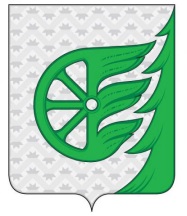 Администрация городского округа город ШахуньяНижегородской областиП О С Т А Н О В Л Е Н И ЕКошелев Роман ВячеславовичГлава местного самоуправления городского округа город Шахунья Нижегородской области, председатель комиссииСеров Александр ДмитриевичПервый заместитель главы администрации городского округа город Шахунья Нижегородской области, заместитель председателя комиссииМакаров Алексей ЕвгеньевичНачальник Отдела МВД России по г. Шахунья Нижегородской области, заместитель председателя комиссии (по согласованию)Кузнецова Анастасия АлександровнаВедущий специалист по связям с общественностью администрации городского округа город Шахунья Нижегородской области, секретарь комиссииЧлены комиссии:Дахно Олег АлександровичПредседатель Совета депутатов городского округа город Шахунья Нижегородской области (по согласованию)Софронов Юрий АлексеевичЗаместитель главы администрации городского округа город Шахунья Нижегородской области, начальник Управления по работе с территориями и благоустройству администрации городского округа город Шахунья Нижегородской областиБагерян Алена ГилимзяновнаНачальник Управления образования администрации городского округа город Шахунья Нижегородской областиПолитов Максим ЛеонидовичНачальник сектора по спорту администрации городского округа город Шахунья Нижегородской областиКузнецов Александр ГеннадьевичДиректор МКУК «Центр организационно-методической работы учреждений культуры городского округа город Шахунья Нижегородской области» Бурков Константин НиколаевичГлавный специалист Комиссии по делам несовершеннолетних при администрации городского округа город Шахунья Нижегородской области (по согласованию)Золотов Сергей НиколаевичГлавный врач ГБУЗ НО «Шахунская центральная районная больница» (по согласованию)Степин Максим ВладимировичНачальник отделения в городе Шахунья УФСБ России по Нижегородской области (по согласованию)Замкевич Татьяна ВикторовнаИ.о. начальника линейного пункта полиции на станции Шахунья, капитан полиции (по согласованию)Васенев Александр АлексеевичВоенный комиссар городского округа город Шахунья и Тоншаевского района Нижегородской области (по согласованию)Епифанова Нина НиколаевнаДиректор ГКУ НО «Управление социальной защиты населения городского округа город Шахунья Нижегородской области» (по согласованию)Гудин Александр НиколаевичЗаместитель начальника полиции по оперативной работе Отдела МВД России по г. Шахунья Нижегородской области, майор полиции (по согласованию)Крупина Ольга ВячеславовнаНачальник Шахунского межмуниципального филиала ФКУ УИИ ГУФСИН России по Нижегородской области (по согласованию)